B-R-01A-R-02B-R-02A-R-03B-R-03A-R-04B-R-04A-R-05B-R-05A-R-06B-R-06A-R-07B-R-07A-R-08B-R-08A-R-09B-R-09A-R-10B-R-10A-R-11B-R-11A-R-12B-R-12A-R-13B-R-13A-R-14B-R-14A-R-15B-R-15A-R-16B-R-16A-R-17B-R-17A-R-18B-R-18A-R-19B-R-19A-R-20B-R-20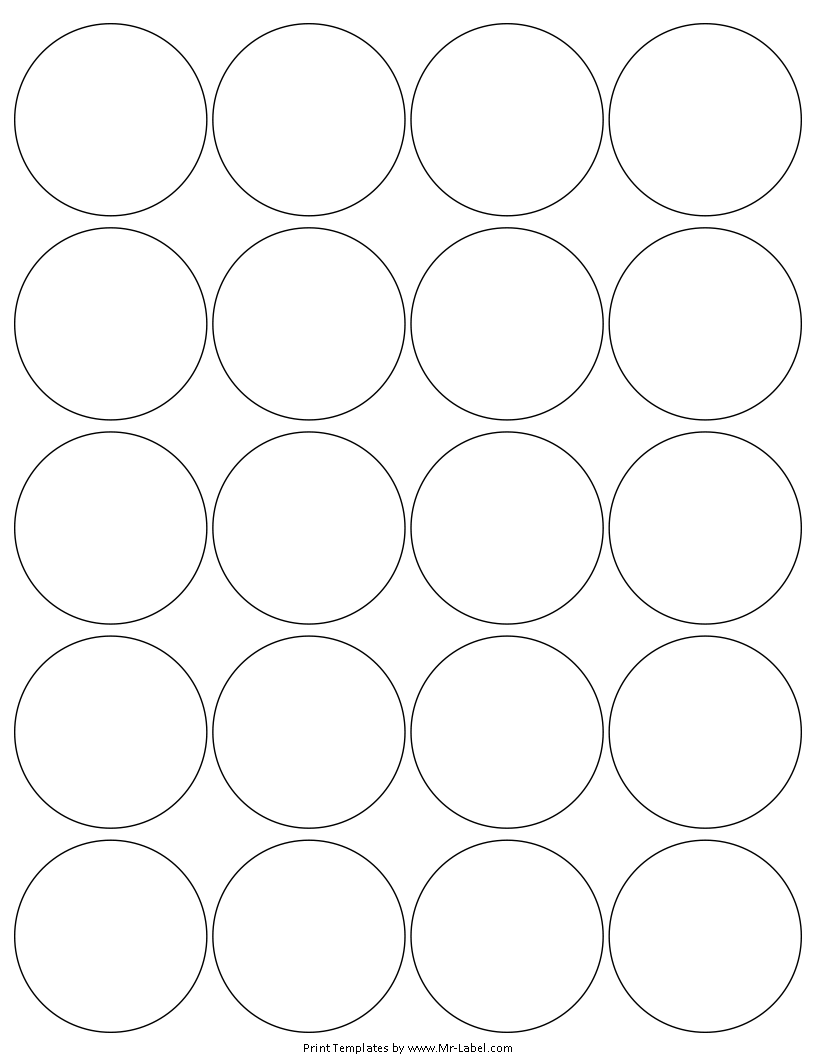 